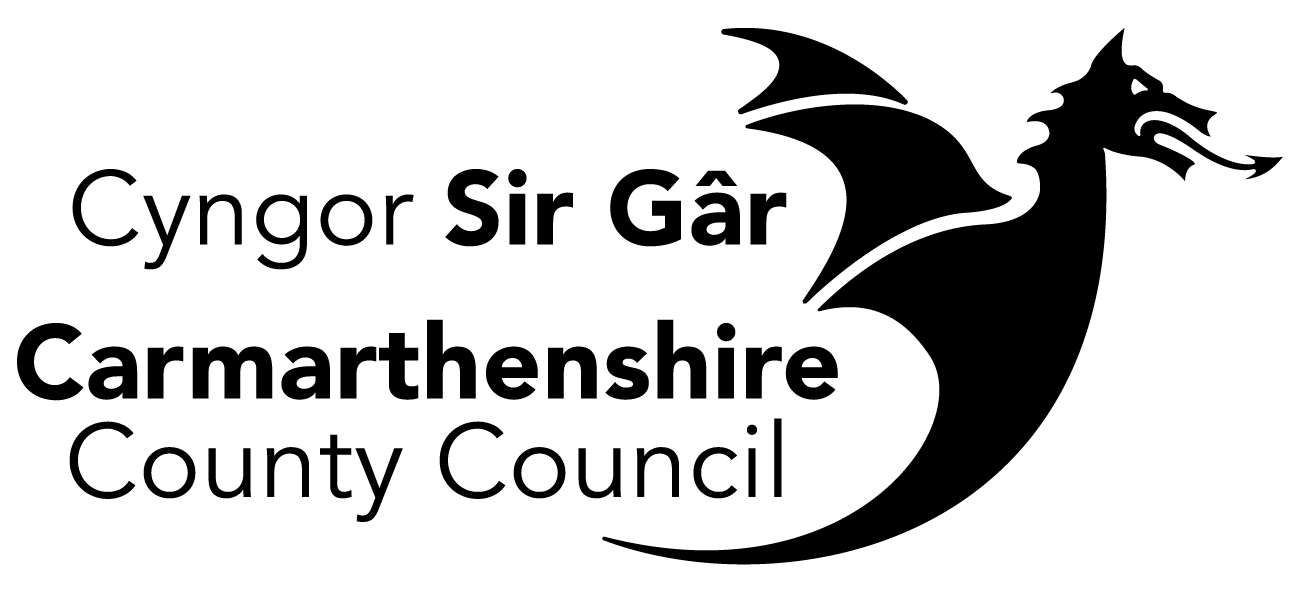 CAIS I'R PWYLLGOR SAFONAU  AM OLLYNGIAD Nodwch fod yn RHAID llenwi pob adran.  Cyfeiriwch at y Nodiadau Cyfarwyddyd atodedig wrth lenwi'r ffurflen hon.1. EICH MANYLION 2. MANYLION AM EICH BUDDIANT3. RHESYMAU DROS OLLYNGIAD Dylech ddychwelyd y ffurflen hon at y Swyddog Monitro, Adran y Prif Weithredwr, Cyngor Sir Caerfyrddin, Neuadd y Sir, Caerfyrddin, SA31 1JP / Swyddogmonitro@sirgar.gov.ukNodiadau CyfarwyddydDylech ddarllen y Côd Ymddygiad a phenderfynu pa un o'r paragraffau sydd fwyaf priodol yn eich achos chi. Ceir manylion cryno am y paragraffau perthnasol yn y tabl isod. Os nad ydych yn sicr, cysylltwch â'r Swyddog Monitro i gael cyngor..Mae Rheoliadau Pwyllgorau Safonau (Caniatáu Gollyngiadau) (Cymru) 2001 (fel y’u diwygiwyd) yn nodi y gall Pwyllgor Safonau ganiatáu gollyngiadau yn y sefyllfaoedd canlynol:os oes gan ddim llai na hanner aelodau'r awdurdod perthnasol neu hanner aelodau un o bwyllgorau'r awdurdod (yn ôl fel y digwydd) y mae'r busnes i gael ei ystyried ganddo fuddiant sy'n berthnasol i'r busnes hwnnwos oes gan ddim llai na hanner aelodau gweithrediaeth arweinydd a chabinet yr awdurdod perthnasol y mae'r busnes i gael ei ystyried ganddo fuddiant sy'n berthnasol i'r busnes hwnnw a bod naill ai paragraff (ch) neu baragraff (d) hefyd yn gymwys;yn achos cyngor sir neu gyngor bwrdeistref sirol, byddai anallu'r aelod i gymryd rhan yn newid cydbwysedd gwleidyddol yr awdurdod perthnasol neu bwyllgor yr awdurdod a fydd yn ystyried y busnes i raddau a fyddai'n debygol o effeithio ar y canlyniad;os yw natur buddiant yr aelod yn gyfryw fel na fyddai cyfranogiad yr aelod yn y busnes y mae'r buddiant yn berthnasol iddo yn niweidio hyder y cyhoedd yn y modd y mae busnes yr awdurdod perthnasol yn cael ei gynnal;os yw'r buddiant yn gyffredin i'r aelod ac i gyfran arwyddocaol o'r cyhoedd;os oes cyfiawnhad i'r aelod gymryd rhan yn y busnes y mae'r buddiant yn berthnasol iddo oherwydd rôl neu arbenigedd penodol yr aelod;os yw'r busnes y mae'r buddiant yn berthnasol iddo i'w ystyried gan bwyllgor trosolygu a chraffu'r awdurdod perthnasol ac nad yw buddiant yr aelod yn fuddiant ariannol;os yw'r busnes sydd i'w ystyried yn berthnasol i faterion ariannol neu eiddo corff gwirfoddol y mae'r aelod yn aelod o'i bwyllgor neu ei fwrdd rheoli heblaw fel cynrychiolydd yr awdurdod perthnasol ac nad oes gan yr aelod unrhyw fuddiant arall yn y busnes hwnnw ar yr amod na fydd unrhyw ollyngiad yn ymestyn i gymryd rhan mewn unrhyw bleidlais mewn perthynas â'r busnes hwnnw; neuos yw'n ymddangos i'r pwyllgor ei bod o les i drigolion ardal yr awdurdod perthnasol i'r anallu gael ei godi, ar yr amod bod hysbysiad ysgrifenedig bod y gollyngiad yn cael ei ganiatáu yn cael ei roi i Gynulliad Cenedlaethol Cymru o fewn saith diwrnod a hynny mewn unrhyw fodd y gall ei bennu.os ystyrir ei bod yn briodol gwneud hynny yn yr holl amgylchiadau lle nad yw'n bosibl fel arall gwneud addasiadau rhesymol i ddarparu ar gyfer anabledd person Eich enw llawn: Enw eich Cyngor: Cyfeiriad e-bost:Beth yw'r mater o dan ystyriaeth?Beth yw eich buddiant yn y mater uchod?Pryd fydd y mater uchod yn cael ei ystyried? A ydych yn gwneud cais am ollyngiad i:Siarad yn unig:     			               Siarad a phleidleisio:	   Gwneud sylwadau                                                 Arfer Pwerauysgrifenedig                                                       Gweithrediaeth		   	Mae rheoliadau a wnaed gan Gynulliad Cenedlaethol Cymru yn pennu'r amgylchiadau lle gall y Pwyllgor Safonau ganiatáu gollyngiad. Ceir crynodeb o'r rhesymau dros ganiatáu gollyngiad isod ac maent wedi'u nodi'n llawn yn y nodiadau cyfarwyddyd atodedig. Am ba un o'r rhesymau canlynol ydych chi'n credu y dylid caniatáu gollyngiad yn yr achos hwn? Ticiwch y blwch/blychau priodol. Mae rheoliadau a wnaed gan Gynulliad Cenedlaethol Cymru yn pennu'r amgylchiadau lle gall y Pwyllgor Safonau ganiatáu gollyngiad. Ceir crynodeb o'r rhesymau dros ganiatáu gollyngiad isod ac maent wedi'u nodi'n llawn yn y nodiadau cyfarwyddyd atodedig. Am ba un o'r rhesymau canlynol ydych chi'n credu y dylid caniatáu gollyngiad yn yr achos hwn? Ticiwch y blwch/blychau priodol. mae buddiant gan o leiaf hanner yr aelodau sy'n ystyried y busnes byddai fy anallu i gymryd rhan yn newid cydbwysedd gwleidyddol y cyfarfod i raddau a fyddai'n debygol o effeithio ar y canlyniad;ni fyddai'r ffaith fy mod yn cymryd rhan yn niweidio hyder y cyhoeddmae'r buddiant yn gyffredin i mi ac i gyfran arwyddocaol o'r cyhoedd;mae cyfiawnhad i mi gymryd rhan yn y busnes oherwydd fy rôl neu arbenigedd penodol;bydd y busnes yn cael ei ystyried gan bwyllgor trosolygu a chraffu ac nid yw fy muddiant yn fuddiant ariannol;mae'r busnes yn ymwneud â materion ariannol neu eiddo corff gwirfoddol yr wyf yn aelod o'i bwyllgor neu ei fwrdd rheoli ac nid oes gennyf unrhyw fuddiant arall mae'n briodol gwneud hynny yn yr holl amgylchiadau lle nad yw'n bosibl fel arall gwneud addasiadau rhesymol i ddarparu ar gyfer anabledd person4.     4. GWYBODAETH I GEFNOGI EICH CAIS Nodwch isod y rhesymau pam rydych yn credu y dylai'r Pwyllgor Safonau ganiatáu gollyngiad yn yr achos hwn:(Sylwch, os na fyddwch yn llenwi'r adran hon bydd y ffurflen gais yn cael ei dychwelyd atoch) (Os bydd angen gallwch ddefnyddio dalen ar wahân)Cadarnhaf fod y wybodaeth a roddir ar y ffurflen hon yn wir hyd eithaf fy ngwybodaeth. Rwy'n cytuno y gall y cais hwn a'r holl wybodaeth a gynhwysir ynddo ffurfio rhan o adroddiad cyhoeddus i'r Pwyllgor Safonau. Rwy'n gwneud cais am ollyngiad mewn perthynas â'r mater uchod.Llofnod: 					Dyddiad: Para. Y math o fuddiant personol10(2)(a)	Busnes y Cyngor sy'n ymwneud â'r canlynol, neu'n debygol o effeithio ar y canlynol:eich cyflogaeth neu'ch busnes eich cyflogwr, busnes neu'ch cwmnicontract a wnaed rhwng y Cyngor a chiunrhyw dir, prydles neu drwydded y mae gennych fuddiant ynddyntcorff cyhoeddus neu gymdeithas arall yr ydych yn aelod ohonynt neu lle'r ydych yn dal swydd reolaeth gyffredinol10(2)(c)	Busnes y Cyngor sy'n effeithio eich lles neu'ch sefyllfa ariannol, neu les, sefyllfa ariannol neu fuddiannau eraill person yr ydych yn cyd-fyw ag ef/hi neu y mae gennych gysylltiad personol agos ag ef/hi13	Busnes y Cyngor sy'n cael ei ystyried gan Bwyllgor Trosolygu a Chraffu ac sy'n ymwneud â phenderfyniad y Cabinet neu Bwyllgor arall yr oeddech yn aelod ohono ar y pryd [Cyngor Sir yn unig] 